OBEC KUNČICE POŘÁDÁ ZÁJEZD NA MUZIKÁL ANDĚL PÁNĚHUDEBNÍ DIVADLO KARLÍNSobota 16. 12. 2023 začátek představení 15:00 hodCENA: 700 Kč (cena platí pro občany Kunčic)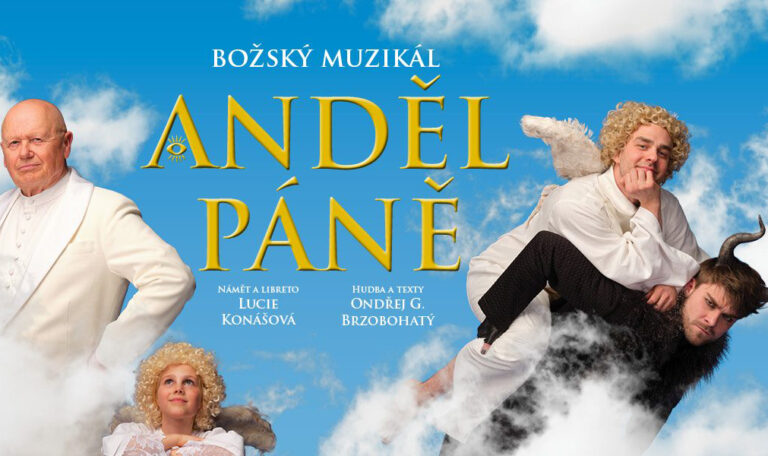 16. 12. 2023 ve 12:00 hod odjezd autobusem z Kunčic z autobusové zastávky do Prahy Rezervace a prodej vstupenek na OÚ Kunčice v úředních hodinách. (PO 8:00-12.00  13:00 – 17:00 hod a ST 8:00 -13:00 hod)Kapacita vstupenek je omezená.